GREENWOOD PUBLIC SCHOOL, ADITYAPURAM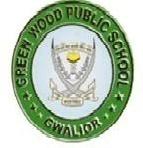 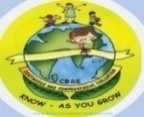 OUR MOTTO - DEVELOPMENT WITH DELIGHTSYLLABUS FOR PERIODIC-II(2019-20)CLASS-I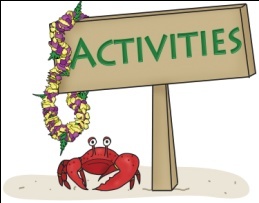 Activity: Skip Counting, Table, QuizGREENWOOD PUBLIC SCHOOL, ADITYAPURAMOUR MOTTO - DEVELOPMENT WITH DELIGHTSYLLABUS FOR PERIODIC-II (2019-20)CLASS-II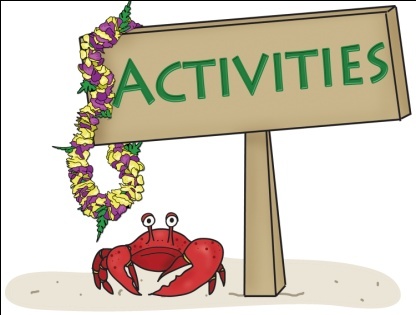 GREENWOOD PUBLIC SCHOOL, ADITYAPURAMOUR MOTTO - DEVELOPMENT WITH DELIGHTSYLLABUS FOR PERIODIC- II (2019-20)CLASS-IIIGREENWOOD PUBLIC SCHOOL, ADITYAPURAMOUR MOTTO - DEVELOPMENT WITH DELIGHT						SYLLABUS FOR PERIODIC-II (2019-20)CLASS-IVGREENWOOD PUBLIC SCHOOL, ADITYAPURAMOUR MOTTO - DEVELOPMENT WITH DELIGHT 							SYLLABUS FOR PERIODIC-II (2019-20)                                                                                                                                        CLASS-VSUBJECTSBOOKSLESSONSSKILLSACTIVITY+USE OF ICTPARENTS INVOLVEMENTENGLISH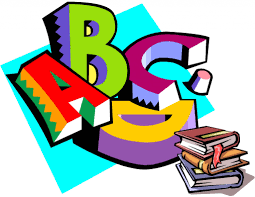 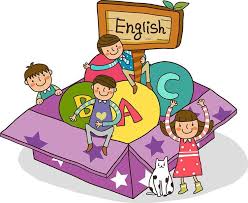 Magic Strokes LiteratureL-8 Aiman’s School BagL-10 Chulbul’s TailRead ,Understand Pronunciation ClarityActivity –Using opposites complete the sentences.ASLEncourage Your Child To Read Newspaper Help Your Child To read the chapter.ENGLISHWriting SkillsParagraph on My Mother, Picture WritingENGLISHSpeaking SkillsTalk About National SymbolsDiscuss , Listen, Concentrate Recall Comprehend IdentifyENGLISHGrammarVerb , Gender, Opposites, Singular PluralComprehend IdentifyExtra marks-All topics to be covered upENGLISHGroup RecitationL-9 Opposites DayRecite, AppreciateHelp your child to learn the PoemHINDI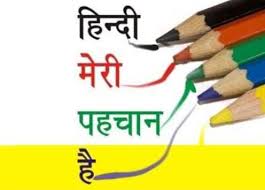 तितलीपाठ -२३समझदार लोमड़ीपाठ-२५चूहों की सभाउच्चारण {kerk ] प्रवाह , cks/kxE;rk  मोर का सुन्दर सा चित्र बनाकर उस पर दो वाक्य लिखिएपाठ पढ़ाने का अभ्यास करवायें !HINDIiBu dkS'kyमेरी माँys[ku dkS”kyचित्र  वर्णन & 1-मेला                    2-राष्ट्रीय पक्षी मोरvfHkO;fDr Lrjjkstkuk ,d ist lqys[k djk,¡ekSf[kd {kerkकविता ( मेरी माँ Lej.k 'kfDrJo.k {kerkकहानी सुनकर प्रश्न पूछनाLej.k 'kfDrव्याकरणक्रिया ] लिंग] वचन ]विलोम शब्दO;kdjf.kd Kku $ Hkkf"kd KkuExtra marks-All topics to be covered upक्रिया की परिभाषा याद करवायेंMATHEMATICS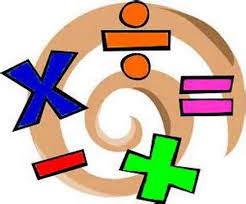 Maths BoosterCh-6 MultiplicationCh-7 PatternsCh-8 Measurement Of LengthIdentify Logical Thinking Decision MakingActivity:1. Fill the puzzle with missing number.2. Based on measurement with scale hand span and foot. Help Your Child To Learn The Tables.E.V.S.Our Wonderful PlanetCh-9 ShelterCh-10 Clothes We WearCh-11 Festivals And National CelebrationsSelf Awareness, Critical Thinking Paste pictures of a Temple , a Mosque , a Church  and a Gurudwara in notebook.+ Brain Booster ActivityHelp Your Ward To Do P.W And Make Him/Her Learn Everyday WorkCOMPUTER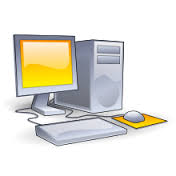 Tech 4 AllCh-5 Using The KeyboardInterpretation, ObservationClicking The Mouse, Selecting The ItemsArt N Activity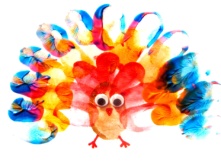 Ch-9,10,11,12 Activity: Thumb ArtExploration , Creative expressionWhat’s What GKBrain waves, The world of sport , Lesson for life.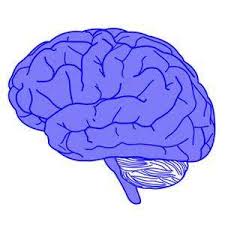 Make your child read the English & Hindi Newspaper on regular basis.P.E.Athletic Events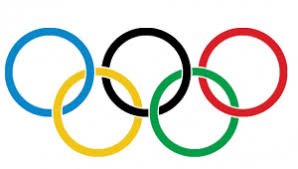 Value EducationBeing PoliteUse of May I, Can I, Thank You, Excuse me, Sorry, Pardon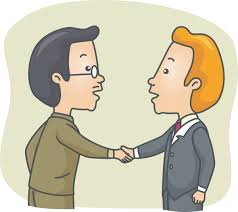 Extra marksShow moral based storiesTeach your child a few good mannersConversationTopic: How to take care of plants?I will not litter.I will water the plants.I will not pluck flowers.I will grow more trees.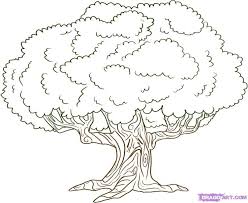 SUBJECTSBOOKSLESSONSSKILLSACTIVITY+USE OF ICTPARENTS INVOLVEMENTENGLISHMagic Strokes LiteratureCh- 8 The Whispering PalmsCh-9 Mr NobodyCh- 10 The Elves and the ShoemakerRead, understand Pronunciation, clarityExtramarks – Story telling & Chapter Based PPTsGive Your Child a loud reading practiceENGLISHWriting SkillsFee Concession applicationParagraph Writing: Books Our friends & My countryENGLISHSpeaking SkillsTopic-Table manners , Good mannersDiscuss , Listen, Concentrate Recall Comprehend Identify1.Chain Spelling2.CalligraphyHelp your child to learn the paragraph and poemENGLISHGrammarUse of this that, these &those, has & have, Use of is, am, are.Comprehend IdentifyExtra marks-All topics to be covered upENGLISHGroup RecitationCh- 9 Mr. NobodyRecite, AppreciateHINDIतितलीपाठ- 8 कहानी दावत कीपाठ- 9 जिराफपाठ  10 अपना परायाउच्चारण {kerk ] प्रवाह , cks/kxE;rk  कछुए का सुन्दर चित्र बनाकर उस पर तीन वाक्य लिखिए !प्रतिदिन एक पेज सुलेख का अभ्यास करवाएँHINDIiBu dkS'kyअपठित x|ka'k ] अपठित i|ka'k !उच्चारण क्षमता प्रवाह बोधगम्यताys[ku dkS”kyअनुच्छेद - मेरा घर , औपचारिक पत्र - तीन दिन के अवकाश के लिए प्रधानाचार्य को पत्र !vfHkO;fDr Lrjतितली  का सुन्दर सा चित्र बनाकर उस पर तीन वाक्य लिखिए !प्रतिदिन एक पेज पुस्तक  पढ़ने अभ्यास करवाएँekSf[kd {kerkतितली & कविताLej.k 'kfDrJo.k {kerkशिक्षा प्रद कहानी सुनकर प्रश्न पूछनाLej.k 'kfDrव्याकरणपाठ 6 विशेषणपाठ 9 विलोम शब्दपाठ10 पर्यायवाचीO;kdjf.kd Kku $ Hkkf"kd KkuExtra marks-All topics to be covered upMATHEMATICS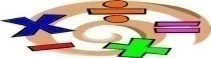 Maths BoosterCh- 6 Division of numbersCh- 7 MeasurementLogical thinking, decision making 1.Dodging Tables2.Paste different kinds of Indian currencyHelp your child in learning different units of measurement.E.V.S.Our wonderful PlanetG.DCh- 9 ShelterCh- 10 Safety firstCh- 11 Clothes we wearCh- 12 Festival and celebrationsSelf Awareness Critical Thinking1.Make first aid boxExtra marks: Chapter Based PPTMake your child understand how clothes are made from different sources and importance of festivals.COMPUTERTech 4 AllCh- 5 More about mouseInterpretation, ObservationPractical: 1. Drag and drop2.ClickingArt N Activity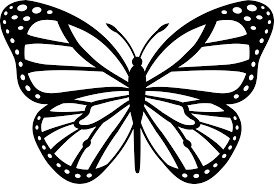 Ch-9 ,10,11 Activity: Doll with crayons , Butterfly Drawing.Exploration , Creative expressionWhat’s What GKUnit 6 Brain WavesUnit 7 The world of sportMake your child read the English & Hindi Newspaper on regular basis.SUBJECTSBOOKSLESSONSSKILLSACTIVITY+USE OF ICTPARENTS INVOLVEMENTENGLISHMagic Strokes LiteratureCh-8 One Straw MillionaireCh-9 A Serious QuestionCh-10 Swifter, Higher, Stronger!Ch-11going Down Hill On A Bicycle A Boy’s SongRead Understand Pronunciation Clarity & Comprehend IdentifyExtra marks: Moral Based Stories/ Clip Based Ppt.Subject Enrichment: Students To Act As Their Favourite Character From Any Story They Have Read.Motivate your child to read Newspaper ENGLISHWriting SkillsParagraph- Water a precious resource, Story writing , formal letter , placing orderENGLISHSpeaking SkillsDialogue conversationDiscuss , Listen, Concentrate Recall Comprehend IdentifyMotivate your child to talk in English at home.ENGLISHGrammarCh-12 VerbsCh-13 Am, Is ,AreCh-14 Was, WereCh-15 Has, Have, HadCh-16 The Simple Present And Present Continuous TestCh-17 The Simple Past TenseCh-18 The Simple Future TenseComprehend IdentifyPPT on given topic-Effective reading / recitation of the chapter and poem will be ensured with Proper actions and voice modulation Play verb games with your childENGLISHGroup RecitationA serious questionRecite, AppreciateHelp your child in learning the poemHINDIतितलीपाठ-८ आलस & कहानी पाठ-९ चाँद का हठ &कवितापाठ-१० दोस्ती &कहानीउच्चारण {kमता प्रवाह ] बोधगम्यताpk¡n ds lkSan;Z ij ik¡p ykbu fyf[k, ,oa fp= fpidk,¡y;c) तरीके से कविता याद करवाए !iBu dkS'kyअपठित x|ka'k] अपठित i|ka'k cks/kxE;rkप्रतिदिन पाठ पढ़वाएys[ku dkS”kyअनौपचारिक पत्र संगीत प्रतियोगिता में चुने जाने पर मित्रको बधाई पत्र अनुPछेद – बाल दिवसvfHkO;fDr Lrjfy[kus dk vH;kl djok,W A ekSf[kd {kerkचाँद  का हठ % कविताLej.k 'kfDrJo.k {kerkशिक्षा प्रद कहानी सुनाकर प्रश्न पूछनाLej.k 'kfDrव्याकरणपाठ-९ क्रियापाठ-१० कालपाठ-७ वचनO;kdjf.kd Kku $ Hkkf"kd KkuExtra marks-All topics to be covered updgkuh lqukdj rhuksa dky dk Kku djok,W AMATHEMATICSMaths BoosterCh-9 Basic Concepts Of GeometryCh-10 MeasurementOf LengthIdentify, Build, Logical Thinking Decision MakingExtra marks-All topics to be covered upHelp your child to complete the home work.E.V.S.Our Wonderful PlanetCh-11 Locating Places And Road SafetyCh-12 WaterCh-13 Means Of TransportCh-14 Means Of CommunicationSelf Awareness Critical Thinking Problem Solving Interpretation Skills Of Co-OrdinationExtra marks-All topics to be covered upTeach your child safety measures that should be taken on road  , at home and at school.COMPUTERComputerCh-5 Introduction To LogoCh-6 Working With Paint.Interpretation, ObservationPracticlesArt N ActivityCh-15,16,17,18Activity: Leaf Printing , Diya MakingExploration , Creative expression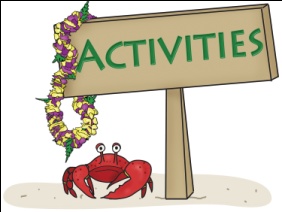 What’s What GKUnit 6 Brain WavesUnit 7 The world of sportMake your child read the English & Hindi Newspaper on regular basis.SUBJECTSBOOKSLESSONSSKILLSACTIVITY+USE OF ICTPARENTS INVOLVEMENTENGLISHMagic Strokes LiteratureCh-9 Down The Rabbit Hole AgainCh-10 Damon And PythiasCh-11 Moscow And Beijing On Mail.Read Understand Pronunciation Clarity & Comprehend IdentifyExtra marks: Moral Based Stories/ Clip Based Ppt.Subject Enrichment: Students To Act As Their Favourite Character From Any Story They Have Read.Motivate your child to read Newspaper ENGLISHWriting SkillsFormal letter: Placing Order, Speech: Child Labour, Why I love my Mom and Dad?, Story WritingENGLISHSpeaking SkillsDialogue ConversationDiscuss , Listen, Concentrate Recall Comprehend IdentifyMotivate your child to talk in English at home.ENGLISHGrammarCh-14 Simple Past And Past Continuous Tenses.Ch-15 Simple Future TenseCh-16 Can, May, Should, MustCh-17 Agreement Of Subject And VerbComprehend IdentifyPPT on given topic-Effective reading / recitation of the chapter and poem will be ensured with Proper actions and voice modulation Play verb games with your childENGLISHGroup RecitationDown The Rabbit Hole AgainRecite, AppreciateHINDIतितलीपाठ-८ पुष्प की अभिला"kk & कवितापाठ-९ काबुली वालापाठ-१० लव कुशउच्चारण {kमता  प्रवाह ] बोधगम्यता1. पर्वत चाँद का एक सुन्दर साचित्र बनाओ और उसमे रंग भरो2- dkcqyh okys ds ckjs esa ik¡p iafDr;k¡ fyf[k,fyf[kr vH;kl djok,¡] lqys[k fy[kok,¡HINDIiBu dkS'kyअपठित x|ka'k ] अपठित i|ka'k !ys[ku dkS”kyऔपचारिक पत्र & डाक समय पर न पहुंचने के लिए शिकायती प=]  अनुPछेद : fMftVy Hkkjr] Hkz"Vkpkj] lwpuk] foKkiuvfHkO;fDr LrjikB dk iquH;kZl djok,¡ekSf[kd {kerkपुष्प की अभिलाषा !Lej.k 'kfDrdfork,¡ ;kn djok,¡Jo.k {kerkकहानी सुनाकर प्रश्न पूछना !Lej.k 'kfDrव्याकरणपाठ-8 सर्वनामपाठ-9 क्रियापाठ-10 कालपाठ-11 अfoकारी शब्दO;kdjf.kd Kku $ Hkkf"kd KkuExtra marks-All topics to be covered upMATHEMATICSMathsCh-8 DecimalsCh-9 MeasurementsCh-14 Pictorial Representation of DataIdentify, Build, Logical Thinking Decision MakingRepresent the decimal of the colours given in the 10×10 gridPrepare a bar graph on graph.SOCIAL SCIENCES.S.TCh-14 Water ResourcesCh-15 Mineral ResourcesCh-16 Agriculture In Live StockCh-17 Our Human ResourcesAwareness Critical Thinking And Creative WritingList the names of five important dams of India and their rivers.Make a list of five minerals and their uses.Map ActivitySCIENCE ScienceCh-7 Adaptations In AnimalsCh-8 AirCritical Thinking,Appreciation , Analysis.Lab ActivityMake a list of five hibernating animals in notebook.COMPUTERComputerCh-5 Introduction To MS Power PointCh-6 How To Use Paint In WindowsInterpretation, ObservationArt N ActivityCh-11,12 ,13,14Activity: Leaf PrintingExploration , Creative expression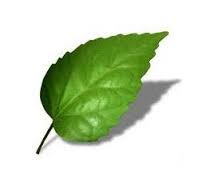 What’s What GKUnit 6 Brain WavesUnit 7 The world of sportMake your child read the English & Hindi Newspaper on regular basis.SUBJECTSBOOKSLESSONSSKILLSSKILLSACTIVITY+USE OF ICTACTIVITY+USE OF ICTPARENTS INVOLVEMENTENGLISHMagic Strokes LiteratureCh-9 Dad’s Cookbook For DisasterCh-10 The Umbrella ManCh-11 Gulliver In The Land Of The Giants Read Understand Pronunciation Clarity & Comprehend IdentifyRead Understand Pronunciation Clarity & Comprehend IdentifyExtra marks: Moral Based Stories/ Clip Based Ppt.Subject Enrichment: Students To Act As Their Favourite Character From Any Story They Have Read.Extra marks: Moral Based Stories/ Clip Based Ppt.Subject Enrichment: Students To Act As Their Favourite Character From Any Story They Have Read.Motivate your child to read Newspaper ENGLISHWriting SkillsFormal Letter: Placing Order, Letter to Editor complaining about Bad Roads, Diary Entry, Story Writing, Speech: Why the sky is blue?, Table MannersENGLISHSpeaking SkillsDialogue ConversationDiscuss , Listen, Concentrate Recall Comprehend IdentifyDiscuss , Listen, Concentrate Recall Comprehend IdentifyMotivate your child to talk in English at home.ENGLISHGrammarCh-13 Present Perfect TenseCh-14 Simple Past And Past ContinuousCh-15 Past Perfect TenseCh-16 Simple Future And Future Continuous Ch-17 Agreement Of Subject And VerbCh-18 AdverbComprehend IdentifyComprehend IdentifyPPT on given topic-Effective reading / recitation of the chapter and poem will be ensured with Proper actions and voice modulation PPT on given topic-Effective reading / recitation of the chapter and poem will be ensured with Proper actions and voice modulation Play verb games with your childENGLISHGroup RecitationCh-9 Dad’s Cookbook For DisasterRecite, AppreciateRecite, AppreciateHINDIतितलीपाठ 8 अभिमान &कविता पाठ 9 महाकवि कालिदास &कहानी पाठ10 नेताजी सुभाष चंद्र बोस ( संसमरणउच्चारण क्षमताप्रवाह] बोधगम्यताउच्चारण क्षमताप्रवाह] बोधगम्यताegkfo|ky; dkfynkl ij fofM;ks] egku usrk ij ik¡p ykbu fyf[k, ,oa fp= fpidk,¡egkfo|ky; dkfynkl ij fofM;ks] egku usrk ij ik¡p ykbu fyf[k, ,oa fp= fpidk,¡fyf[kr vkSj ekSf[kd #i ls vH;kl djok,W AikB i<+ok,W ] iquH;kZl djok,W AHkkjr ds egku usrkvksa ds ckjs esa tkudkjhHINDIiBu dkS'kyikB i<+uk+dfBu 'kCn Nk¡VukdfBu 'kCn Nk¡VukiqLrd i<+ok,Wys[ku dkS”kyऔपचारिक पत्र ] अनुच्छेद लेखनvfHkO;fDr LrjvfHkO;fDr LrjYks[ku dk vH;kl djok,W AekSf[kd {kerkisMks dk egRo] c<+rk Hkz"Vkpkj] i<+kbZ dk egRo crkrs gq, NksVh cgu dks i=Lej.k 'kfDrLej.k 'kfDrJo.k {kerkf'k{kk izn dgkuh lqukdj iz'u iwNukLej.k 'kfDrLej.k 'kfDrभाषण सुनना और समझना !भाषण सुनना और समझना !व्याकरणपाठ 9 विशेषण 10 क्रियापाठ 11 काल पाठ 12 पर्यायवाचीपाठ13 अविकारी शब्द] vusd 'kCnksa ds fy, ,d 'kCnO;kdjf.kd Kku $ Hkkf"kd KkuO;kdjf.kd Kku $ Hkkf"kd KkuExtra marks-All topics to be covered upExtra marks-All topics to be covered upMATHEMATICSMaths BoosterCh-9 Triangles And CirclesCh-14 Perimeter , Area And VolumeCh-15 Decimals Ch-8 Basic Geometry Ch-16 PatternsCh-9 Triangles And CirclesCh-14 Perimeter , Area And VolumeCh-15 Decimals Ch-8 Basic Geometry Ch-16 PatternsIdentify, Build, Logical Thinking Decision MakingIdentify, Build, Logical Thinking Decision MakingPage No.170, Page No.171SOCIAL SCIENCEThe World NowCh-10 The World Of Growing KnowledgeCh-11 Towards A Healthier LifeCh-12 The Age Of MachinesCh-10 The World Of Growing KnowledgeCh-11 Towards A Healthier LifeCh-12 The Age Of MachinesAwareness Critical Thinking And Creative WritingAwareness Critical Thinking And Creative WritingSubject Enrichment Activity- G.D , Project Work, Experiment, Map WorkExplain your child ways the importance of balanced diet and ways to live healthy.SCIENCE New Trends In ScienceCh-7 States Of MatterCh-8 Molecules And Their ArrangementCh-7 States Of MatterCh-8 Molecules And Their ArrangementCritical Thinking,Appreciation, Analysis.Critical Thinking,Appreciation, Analysis.Lab + ActivityDiscuss with your child about physical & chemical changes & show them videos.COMPUTERTech 4 AllCH-5 MS Word 10 (Tables,Textboxes,3d Effects, Smart Art And Word Art)CH-6 Advanced Power PointCH-5 MS Word 10 (Tables,Textboxes,3d Effects, Smart Art And Word Art)CH-6 Advanced Power PointInterpretation, ObservationInterpretation, ObservationArt N ActivityPage No. 21, 33, 25, 27, 29Activity: Diya MakingPage No. 21, 33, 25, 27, 29Activity: Diya MakingExploration , Creative expressionExploration , Creative expressionWhat’s What GKUnit 6 Brain WavesUnit 7 The world of sportUnit 6 Brain WavesUnit 7 The world of sportMake your child read the English & Hindi Newspaper on regular basis.